Procvičování – Určování nejmenšího dílkuKteré změně teploty ve °C odpovídá nejmenší dílek na stupnicích teploměrů? Přečti teplotu a zapiš: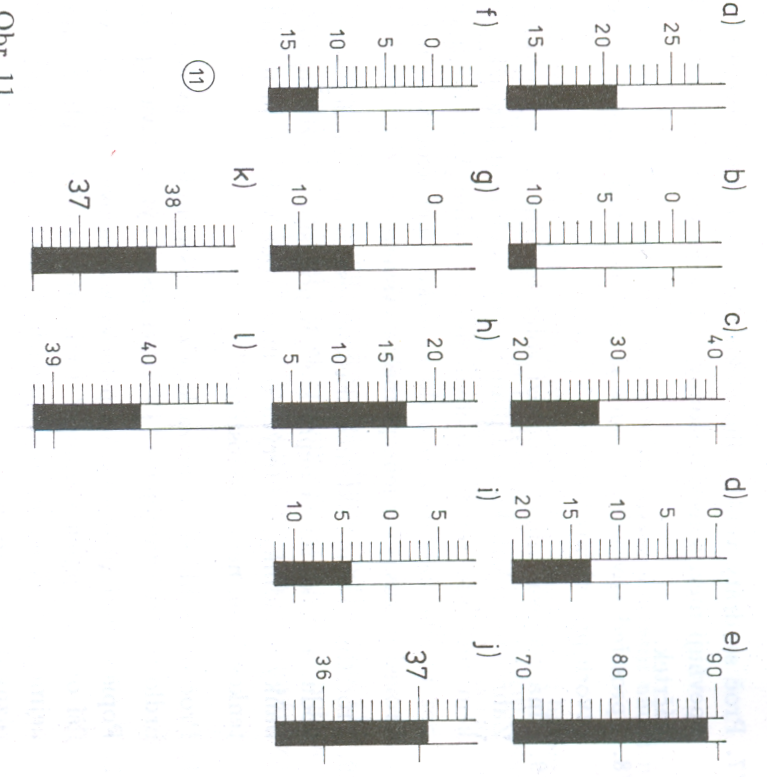 nejmenší dílek °C						teplota ve °Ca)_______________________________________________________b)_______________________________________________________c) _______________________________________________________d) _______________________________________________________e) _______________________________________________________f) ________________________________________________________g) ________________________________________________________i) _________________________________________________________j) __________________________________________________________k) __________________________________________________________l) ___________________________________________________________U obou cvičení správně odečtěte naměřenou teplotu.	A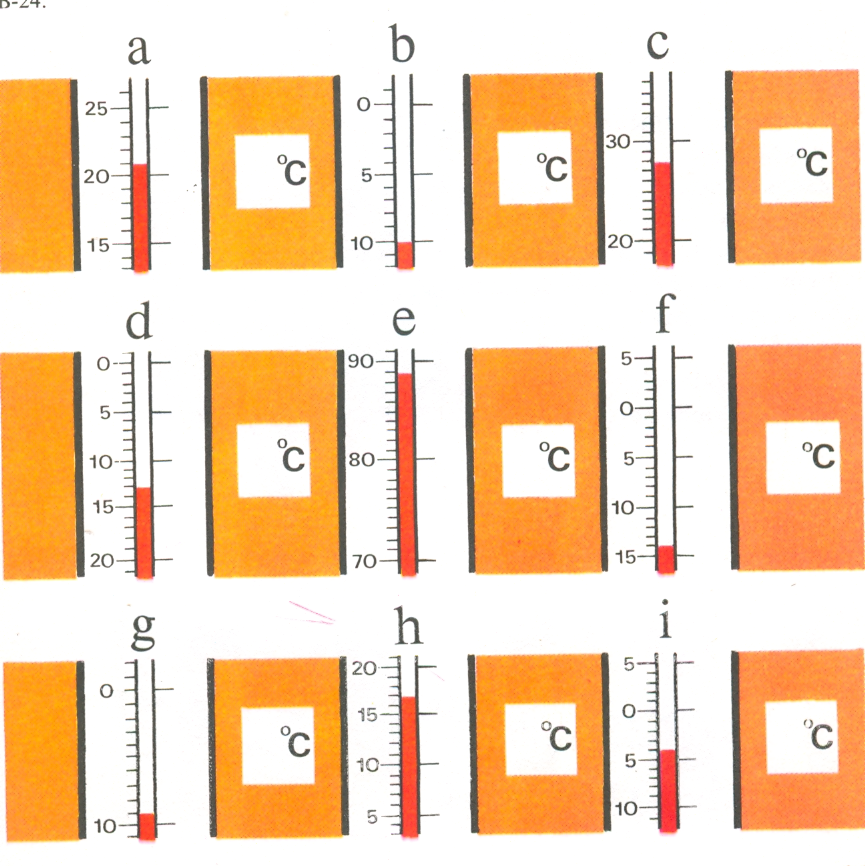 B      2)		3)	      4)		5)	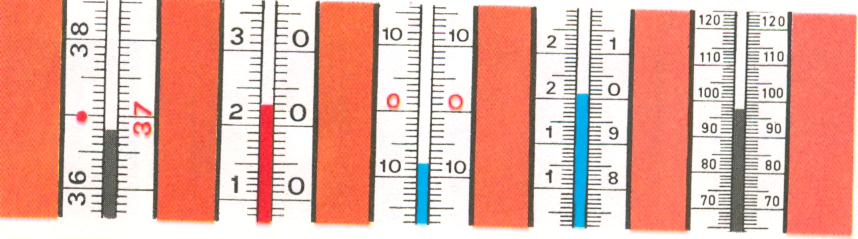 